Межрегиональная олимпиада школьников 
"Будущие исследователи – будущее науки" 2019/20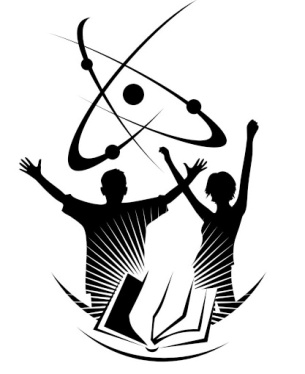 Русский язык. Отборочный тур - 90 минут.                                  ФИО (полностью)_____________________________________________________                                  школа _____________________________     класс ______ Шифр _________________-------------------------------------------------------------------------------------------------------------------------------------- ШИФР ____________________________10-11 класс. Вариант 1.1. Затранскрибируйте словосочетание короновать на царство. Определите, сколько раз встречается буква «о» и звук [о] в этом словосочетании.  Какую морфологическую особенность имеет слово короновать? Свой ответ проиллюстрируйте примерами. _____________________________________________________________________________________________________________________________________________________________________________________________________________________________________________________________________________________________________________________________________________________________________________________________________________________________________________________________________________________________________2 . В правом столбце таблицы укажите тип словаря.3. Определите, какое значение имеет слово истуканщик в следующем отрывке из текста XVIII в.: «Искусный истуканщик своею хитростию обманул мой взор и неодушевленную вещь представил мне живо существом одушевленным». Найдите не менее 2 родственных слов этого слова в современном русском языке. Приведите 2 синонима этого слова. К какому типу лексических единиц относится это слово?____________________________________________________________________________________________________________________________________________________________________________________________________________________________________________________________________________________________________________________________________________________________________________________________________4. Определите, что делали в старину люди, профессии которых обозначались словами мытарь, чеботарь, кухарь, плугарь. Укажите синонимы этих слов в современном языке. Приведите 1 слово современного русского языка, образованного по той же словообразовательной модели._______________________________________________________________________________________________________________________________________________________________________________________________________________________________________________________________________________________________________________________________________________________________________________________________________________________________________________________________________________________________________________________________________________________________________________________________________________________________________________________________________________________________________5. Выделите суффиксы в следующих словах, проведя их анализ по составу. В отдельную группу объедините слова, в которых суффиксы не выделяются.Столица, обыватель, олений, соперник, удочка, палисадник, усталый, колкость, лепешка, удаль___________________________________________________________________________________________________________________________________________________________________________________________________________________________________________________________________________________________________6. Из приведенных ниже слов выпишите слова: а) с нулевым окончанием; б) не имеющие окончаний.Боролся, весь, вороний, двадцать, замечая, могуч, пальто, сильнее, сколько, планетарий__________________________________________________________________________________________________________________________________________________________________________________________________7. Можно ли в данном предложении употребить любую из частиц, стоящую в скобках? Если это возможно, приведите  свои примеры разного употребления этих частиц и определите, как изменяется смысл предложения.Когда к ней (не, ни) придёшь, она недовольна.____________________________________________________________________________________________________________________________________________________________________________________________________________________________________________________________________________________________________________________________________________________________________________________________________8. Выделите подлежащее в следующих предложениях. Укажите предложение, где подлежащее может быть выражено по-разному.1.Что тебе эта скорбь вопиющая?.. 2. Николаева лечит дочь Антонины Васильевны. 3.Впрочем, можно ехать еще на паровозе, который бросает и кидает на каждом повороте капризной горной дороги. 5.Болящий дух врачует песнопенье.______________________________________________________________________________________________________________________________________________________________________________________________________________________________________________________________________________________________________________________________________________________________________________________________________________________________________________________________________________________________________________________________________________________________________________________________________9. Найдите и исправьте ошибки в следующих предложениях1. Они уделяют большое значение повышению качества выпускаемой продукции. 2. Он заболел и не сумел прийти на собрание. 3. Инвесторы не хотят иметь дело с теми, кто их кинул. 4. Директор поставил свою роспись в конце документа. 5. Можно я подъеду к вам через час? ______________________________________________________________________________________________________________________________________________________________________________________________________________________________________________________________________________________________________________________________________________________________________________________________________________________________________________________________________________________________________________________________________________________________________________________________________10. Вставьте пропущенные буквы в следующие слова.замеш…нный в преступлении,   замеш…нное тесто,       выкач…нный мед, 
выкач…нная на дорогу бочка,  обвеш…нные ружьями охотникиОТВЕТЫ10, 11классы1 вариант1. [каранават’ на царства] ([кърън۸ват’ н۸ царствъ] ) Буква «о» встречается 4 раза, звук [о] не произносится ни разу.Глагол короновать может иметь формы совершенного и несовершенного вида (двувидовой глагол).2. 3. 1. Однокоренные слова: стукать (стучать), стук, стукач т.д. 2. истуканщик – художник, создающий статуи, бюсты, барельефы и т.д. путем резки, высекания. 3. скульптор, ваятель. 4. архаизмы4. мытарь  - сборщик податей (таможенник, налоговый инспектор), чеботарь – изготовитель обуви (сапожник), кухарь – кухонный работник (повар), плугарь - крестьянин, пашущий плугом (пахарь, земледелец).5. Олений ← олен + ий + , удочка ← уд(ить) + очк + а, палисадник ← палисад + ник + , усталый ← уста(ть) + л + ый, колкость ← кол(оть) + к +ость +. Не выделяются суффиксы в словах столица, обыватель, соперник, лепешка удаль.6. а) боролся, весь, вороний, двадцать, могуч, планетарий; б) замечая, пальто, сильнее.Слово сколько не входит ни в одну из групп.7. В этом предложении можно употребить любую из этих частиц. Выбор частицы зависит от смысла предложения: Когда к ней не придёшь, она недовольна (девочка недовольна только тогда, когда к ней не приходят). Когда к ней ни придёшь, она недовольна (девочка всегда недовольна).8.   1. скорбь   2. Николаева или дочь 3.  подлежащего нет (безличное предложение)  4. подлежащего нет   (безличное предложение)    5.  Песнопенье9. Они уделяют большое внимание / придают большое значение повышению качества выпускаемой продукции. 2. Он заболел и не смог прийти на собрание. 3. Инвесторы не хотят иметь дело с теми, кто их обманул. 4.  Директор поставил свою подпись в конце документа. 5. Можно я приеду к вам через час? 10. замешанный в преступлении, замешенное тесто,  выкачанный мед, выкаченная на дорогу бочка, обвешанные ружьями охотники.Межрегиональная олимпиада школьников 
"Будущие исследователи – будущее науки" 2019/20Русский язык. Отборочный тур - 90 минут.                                  ФИО (полностью)_____________________________________________________                                  школа _____________________________     класс ______ Шифр _________________-------------------------------------------------------------------------------------------------------------------------------------- ШИФР _______________________________7-9 класс. Вариант 1.1. Исправьте ошибки в произношении следующих слов, где это необходимо. Аргументируйте свой ответ.наро[чн]о, ново[стн]ой, библиоте[чн]ый, шер[ск]а, бу[т´э]рброд, сове[сл´]ивый,   буль[о]н,  деви[шн]ик____________________________________________________________________________________________________________________________________________________________________________________________________________________________________________________________________________________________________________________________________________________________________________________________________2. Определите, верны ли следующие утверждения. При несогласии с приведенными значениями определите значения следующих слов и запишите правильные названия  представительниц соответствующих народов.гречка – жительница Греции, китайка – жительница Китая, черкеска – представительница народа, проживающего в Карачаево-Черкессии, индейка – представительница индейских племен, корейка -  жительница Кореи______________________________________________________________________________________________________________________________________________________________________________________________________________________________________________________________________________________________________________________________________________________________________________________________________________________________________________________________________________________________________________________________________________________________________________________________________3.Как называется прием намеренного повторения согласных звуков в  тексте? Какой согласный звук и с какой целью намеренно повторяется в следующем отрывке из стихотворения  В. Маяковского: «Чернеют небеса-шалаш. Меняет вечер краску. Шел снег. И поезд шел. И шла ночь к Новочеркасску»? Определите, в отношениях многозначности или омонимии находятся выделенные слова в отрывке из стихотворения. ____________________________________________________________________________________________________________________________________________________________________________________________________________________________________________________________________________________________________________________________________________________________________________________________________4.  В известной кинокомедии «Иван Васильевич меняет профессию» царь Иван Грозный, выйдя на балкон дома в современной Москве, восклицает: «Лепота!». Определите значение этого слова и приведите 2 имени существительных современного русского языка, исторически имеющих один корень с этим словом. Укажите их значение.____________________________________________________________________________________________________________________________________________________________________________________________________________________________________________________________________________________________________________________________________________________________________________________________________5. Определите различия в значениях имен прилагательных рыбий, рыбный, рыбачий, приведите по одному словосочетанию с этими словами. Проведите морфемный и словообразовательный анализ этих слов. 
_____________________________________________________________________________________________________________________________________________________________________________________________________________________________________________________________________________________________________________________________________________________________________________________________________________________________________________________________________________________________________6. Укажите ряд (ряды) имен существительных, в которых все слова непроизводные.1.  Тележка, кружка, старушка, ножка;         2. Шашка, ромашка, пряжка, рубашка; 
3. Передвижка, спешка, вышивка, одышка;    4. Ложка, вилка, фуражка, подушка__________________________________________________________________________________________________________________________________________________________________________________________________7. Определите, к каким частям слова относятся двойные согласные в следующих словах:подделка, бесследно, ссора, воссоединение, конный___________________________________________________________________________________________________________________________________________________________________________________________________________________________________________________________________________________________________8. Определите, из какой сказки взята следующая цитата. Найдите слова, которые при изменении места ударения меняют морфологическую форму. Проведите морфологический разбор этих слов в тексте и при изменении ударения.  Как изменится написание натяните при ударении на другой слог?«Дети мои милые, возьмите себе по стрелке, натяните тугие луки и пустите в разные стороны»________________________________________________________________________________________________________________________________________________________________________________________________________________________________________________________________________________________________________________________________________________________________________________________________________________________________________________________________________________________________________________________________________________________________________________________________________________________________________________________________________________________________________________________________________________________________________________________________________9. Выпишите глаголы, которые в прямом значении имеют особенности в образовании  формы лица. Укажите эти особенности.рассветать, петь, хотеть, победить, гудеть, горчить, пить, лететь, ржаветь ______________________________________________________________________________________________________________________________________________________________________________________________________________________________________________________________________________________________________________________________________________________________________________________________________________________________________________________________________________________________________________________________________________________________________________________________________10. Определите синтаксическую функцию инфинитива в предложениях. 1.Запрещаешь петь и улыбаться, а молиться запретил давно. ________________________________________2.Здесь напрасным кажется мечтать. ____________________________________________________________3.Никогда не возникнет желания оставить поэзию. _________________________________________________4.Я пришел восхищаться природой. _______________________________________________________________5.Он засел за гравюру, торопился работать. _______________________________________________________ОТВЕТЫ7-9 класс1 вариант1. наро[шн]о – произносится [шн], ново[сн]ой – [т] не произносится, шер[стк]а - [т] произносится, бу[тэ]рброд – произносится твердый [т], буль[йо]н – произносится [й]2. гречка – крупа, изготавливаемая из гречихи;  китайка – сорт яблок; черкеска – верхняя мужская одежда жителей Кавказа, индейка – домашняя птица и мясо этой птицы, корейка -  вид мясаГречанка, китаянка, черкешенка, индианка, кореянка3. Аллитерация.  Звук [ш], намеренное повторение этого звука передает состояние тревоги, предчувствие беды. Многозначность.4. Лепота – красота. Например: великолепие  - роскошь, необыкновенная красота; нелепость (нелепица) – бессмыслица, глупость5. Рыбий – принадлежащий  рыбе, соответствующий рыбе. Например, рыбий хвост, рыбий глаз. Рыб -ий (суф.)- . Рыбий ← рыба (суффиксальный способ). Рыбный -  связанный с добычей, продажей, покупкой, разведением, обработкой рыбы, приготовленный из рыбы. Например, рыбный промысел, рыбный суп. Рыб – н – ый. Рыбный ← рыба (суффиксальный способ).Рыбачий – относящийся к рыбаку. Например, рыбачий поселок, рыбачья лодка. Рыб – ач – ий (суф.) - .Рыбачий ←  Рыбак (суффиксальный способ).6. 2, 4.7. подделка – приставка и корень; бесследно - приставка и корень;  ссора – корень; воссоединение – приставка и приставка;  конный –корень, суффикс8. Сказка «Царевна-лягушка». Пустите– глагол в повелительном наклонении, мн. числе;  пустите – глагол в изъявительном наклонении, мн. числе, будущем времени Стороны – имя существительное, им. п., мн. ч.; стороны - имя существительное, ед. число, род. падеж.При изменении места ударения  изменится и написание  формы: натяните – повелительное наклонение, натянете - изъявительное наклонение, мн. число, будущее время.9. глаголы рассветать, победить, гудеть, горчить, ржаветь в прямом значении не имеют форм 1 лица ед. числа.10. 1.Запрещаешь петь и улыбаться, а молиться запретил давно.  - дополнение2.Здесь напрасным кажется мечтать. - подлежащее3.Никогда не возникнет желания оставить поэзию. – определение (или дополнение)4.Я пришел восхищаться природой. – обстоятельство цели       5.Он засел за гравюру, торопился работать – косвенное дополнениеМежрегиональная олимпиада школьников 
"Будущие исследователи – будущее науки" 2019/20Русский язык. Отборочный тур - 90 минут.                                  ФИО (полностью)_____________________________________________________                                  школа _____________________________     класс ______ Шифр _________________-------------------------------------------------------------------------------------------------------------------------------------- ШИФР ___________________________10-11 класс. Вариант 2.1. Затранскрибируйте выделенные слова.По вечерам он сидел у погаснувшего камина,На котором стояли саксонские часы и уродцы из фарфора,Читал французский роман, открыв его с середины,                         "О мученьях бедной Жульетты, полюбившей знатного сеньора". (Э. Багрицкий)___________________________________________________________________________________________________________________________________________________________________________________________________________________________________________________________________________________________________2. «Переведите» на современный русский язык следующие словосочетания из поэмы Гомера «Илиада» (перевод  Н. Гнедича).Одиссей велемудрый; алтарь велелепный; Гера лилейнораменная; шелом коневласый; румяноланитая жрица ____________________________________________________________________________________________________________________________________________________________________________________________________________________________________________________________________________________________________________________________________________________________________________________________________3.Восстановите первоначальный вид фразеологизмов, объясните их значение. Вложить свою лепту, альфа и гамма, яблоко преткновения, вылетать в копеечку, кол на голове чеши_____________________________________________________________________________________________________________________________________________________________________________________________________________________________________________________________________________________________________________________________________________________________________________________________________________________________________________________________________________________________________4. Приведите термины, которые называют самые крупные части языка и термины, обозначающие науки, их изучающие.  Как связаны эти термины? Укажите исключение.____________________________________________________________________________________________________________________________________________________________________________________________________________________________________________________________________________________________________________________________________________________________________________________________________5. Подтвердите примерами синонимию слов базар и рынок.  Определите значения словосочетаний птичий базар и птичий рынок. Объясните, почему в этих словосочетаниях указанные слова не синонимируются. ______________________________________________________________________________________________________________________________________________________________________________________________________________________________________________________________________________________________________________________________________________________________________________________________________________________________________________________________________________________________________________________________________________________________________________________________________6. Укажите в скобках, сколько морфем включают следующие слова.там (   ), электросветоводолечение (   ), известить (   ), оно (   ), вольнодумец (   ), левобережный (   ), стопятидесятимиллионный (     ), кенгуру (      ), волчий (     ), бодрствовать (    )   Соединительные элементы считаем за отдельную морфему!                7. Проведите словообразовательный анализ следующих слов. Определите способ их образования. банкир, бригадир,  пассажир, транжир, кассир_____________________________________________________________________________________________________________________________________________________________________________________________________________________________________________________________________________________________________________________________________________________________________________________________________________________________________________________________________________________________________8. Запишите цифрами значение следующих имен числительных, встречающихся в древних письменных памятниках: полшестадесять и полтретьяста.  _________________________________________________________________________________________________9. Справедливости ради нужно сказать, что к нам неожиданно приехал гонец с письмом от начальника экспедиции, в котором говорилось, что наперекор всему раскопки городища, к счастью, начались и время не потрачено впустую.Согласны ли вы с тем, что в этом предложении1) пять предлогов  _________________________________________________________________________________2) три существительных среднего рода________________________________________________________________3) нет местоимений_________________________________________________________________________________4) два безличных предложения_________________________________________________________________________________________________________________________________________________________________________________________________________________________________________________________________________5) два осложненных предложения______________________________________________________________________________________________________________________________________________________________________________________________________________________________________________________________________В случае несогласия напишите правильный ответ.10. Укажите, каким членом предложения являются выделенные слова.   1. У крестьянина три сына:      Старший умный был детина,      Средний сын и так и сяк, ___________________________________      Младший вовсе был дурак.  2. Уже была пятница страстной недели, а капель к ночи намерзала синими сосулями в пол-аршина длиною. ____________________________________  3.  Как это важно и хорошо – быть учителем. _________________________________________  4.  Все это время она ела исключительно овощи. _______________________________________  5. Любите книгу: она поможет вам разобраться в пестрой путанице мыслей, она научит вас уважать человека. ____________________________________ОТВЕТЫ10, 11классыВариант 2.1.[ пагаснуфшэва] ([ п۸гаснуфшъвъ]);  [ч’эсы]  ([ч’эи сы]);   [уроццы]  ([уроццы]);  [аткрыф] ([۸ткрыф]);  [с’эн’йора] ([с’ эи н’йоръ]).2. Одиссей велемудрый – очень мудрый (мудрейший) Одиссей; алтарь велелепный – очень красивый (великолепный) алтарь; Гера лилейнораменная – белоснежные, цвета лилии плечи  Геры; шелом коневласый  - шлем, украшенный конским хвостом; румяноланитая жрица – жрица с румяными щеками.  3.  внести свою лепту  - сделать небольшой, но искренний вклад в общее дело; альфа и омега  - начало и конец чего-либо; яблоко раздора  - причина ссоры, вражды или камень преткновения - препятствие на пути к достижению какой-то цели или решению какой-либо задачи; влететь в копеечку  - обойтись слишком дорого; потребовать больших затрат; кол на голове теши – об упрямом или глупом человеке, который продолжает делать по-своему. 4. фонетика, лексика, морфемика, словообразование, морфология, синтаксис; соответствующие науки называются теми же терминами, эти термины являются многозначными. Исключение:  термины лексика (уровень языка), лексикология (наука).5. Например, большой базар и большой рынок. Птичий базар – огромное скопление птиц, птичий рынок – место, где продают мелких животных. В словосочетании птичий базар слово базар реализует переносное значение «беспорядочный шум, крик». 6. там ( 1  ), электросветоводолечение ( 9  ), известить ( 4  ), оно ( 2  ), вольнодумец ( 6  ), левобережный ( 5  ), стопятидесятимиллионный ( 9  ), кенгуру (  1 ), волчий ( 3  ), бодрствовать ( 3  )   Соединительные элементы считаем за отдельную морфему!7. банкир ← банк + ир, бригадир ← бригад(а) + ир, кассир ← касса + ир – суффиксальный способ образования; пассажир – непроизводное слово; транжир ←  транжирить – безаффиксный (бессуффиксный)  способ образования.8. 55; 2509. 1. неверно: шесть предлогов – ради, к, с, от, в, наперекор; 2. неверно: четыре существительных среднего рода – письмо, городище, счастье, время; 3. неверно: местоимения есть, нам, всему, (в) котором; 4. неверно; 5. неверно: одно осложненное предложение10. и так и сяк – сказуемое; в пол-аршина длиною – несогласованное определение; быть учителем – подлежащее; исключительно – членом предложения не является; уважать – дополнение.Межрегиональная олимпиада школьников 
"Будущие исследователи – будущее науки" 2019/20Русский язык. Отборочный тур - 90 минут.                                  ФИО (полностью)_____________________________________________________                                  школа _____________________________     класс ______ Шифр _________________-------------------------------------------------------------------------------------------------------------------------------------- ШИФР ____________________________7-9 класс. Вариант 2.1. Определите, какое слово является лишним по произношению. Аргументируйте свой ответ.     а) афера, маневры, опека, житие;  б)  термин, тест, музей, пресса;  в)  скучно, яичница, огуречный, нарочног) адажио, боксер, оазис, родео;   д) Жюльен, Жюль, брошюра, жюри
______________________________________________________________________________________________________________________________________________________________________________________________________________________________________________________________________________________________________________________________________________________________________________________________________________________________________________________________________________________________________________________________________________________________________________________________________2.  В древнерусском памятнике ХVI в.  можно прочитать о человеке, который просил простыню за свои грехи. Определите значение этого слова и слово, от которого оно образовано. Сравните значение и словообразовательную структуру указанного слова и современного слова простыня. Определите, связаны ли эти слова этимологически.______________________________________________________________________________________________________________________________________________________________________________________________________________________________________________________________________________________________________________________________________________________________________________________________________________________________________________________________________________________________________________________________________________________________________________________________________3. Образуйте словосочетания, соединив слова первой группы с именами прилагательными, образованными от существительных второй группы. Какое словосочетание отличается от всех остальных? Объясните, с чем это связано.                    I. Мозги, слёзы, угол, возня, холод, нежности, трус.                     II. Медведь, собака, телёнок, заяц, мышь, курица, крокодил.______________________________________________________________________________________________________________________________________________________________________________________________________________________________________________________________________________________________________________________________________________________________________________________________________________________________________________________________________________________________________________________________________________________________________________________________________4. Определите, что обозначают  выражения упасть навзничь, лететь вверх тормашками, покатиться кувырком , упасть ничком.  Найдите среди этих выражений синонимы и антонимы._____________________________________________________________________________________________________________________________________________________________________________________________________________________________________________________________________________________________________________________________________________________________________________________________________________________________________________________________________________________________________5.Укажите, под какими буквами приведены слова, в которых суффиксы выделены неправильно. Предложите правильный вариант.а) вспомог-а-тель-н-ый; б) подберез-ов-ик; в) безыинтерес-н-ый; г) весн-уш-ч-ат-ый ; д) вспых-ну-вш-ая; 
е) провид-ческ-ий; ж) крик-ну-в; з) змеело-в; и) спа–й– к-а ____________________________________________________________________________________________________________________________________________________________________________________________________________________________________________________________________________________________________________________________________________________________________________________________________6.  Составьте словообразовательные цепочки для следующих слов:     безбоязненно; сортировочный__________________________________________________________________________________________________________________________________________________________________________________________________7. Образуйте, где возможно, форму повелительного наклонения. Отметьте глаголы,  которые не имеют формы повелительного наклонения и глаголы, у которых формы повелительного наклонения имеют просторечный характер.Класть, лечь, мочь, увлечь, ехать, хотеть, видеть, стереть, гнить.____________________________________________________________________________________________________________________________________________________________________________________________________________________________________________________________________________________________________________________________________________________________________________________________________8.  Определите, являются ли формами одного и того же местоимения  слова нечего, нечему, нечто, нечем, не о чём. Укажите особенности склонения этих местоимений. Составьте предложения со словами нечего и нечто._____________________________________________________________________________________________________________________________________________________________________________________________________________________________________________________________________________________________________________________________________________________________________________________________________________________________________________________________________________________________________9.  Определите, какими частями речи  и какими членами предложения являются выделенные слова: слово грустно в предложениях 1-2 и слово больше в предложениях 3- 5?1. Мать грустно смотрела на детей. ____________________________________________________________ 2. Ожидание было грустно. __________________________________________________________________3.  Мы шли больше лесом. ___________________________________________________________________4. Щенок больше котёнка. ___________________________________________________________________5. Щенок ест больше котёнка. ________________________________________________________________10.  Перепишите текст, исправляя орфографические и пунктуационные ошибки:Сочуствуя поваленой берёзе я отдыхал на ней и смотрел на черёмуху, то забывая её то с изумлением опять к ней возвращаясь: мне казалось, будто черёмуха тут же на глазах одевалась в свои прозрачные, сделанные как-будто из зелёного шума одежды. ______________________________________________________________________________________________________________________________________________________________________________________________________________________________________________________________________________________________________________________________________________________________________________________________________________________________________________________________________________________________________________________________________________________________________________________________________ОТВЕТЫ7, 8, 9 классВариант 2.1. а)  маневры – произносится ударный звук [о], в остальных словах произносится ударный [э]; б) тест – произносится [т], в остальных словах произносится [т̉’]; в) огуречный – произносится [чн], в остальных словах произносится [шн], г) боксер – в безударном положении произносится [а], в остальных словах произносится безударный [о]; д) брошюра – произносится твердый [ш], в остальных словах произносится мягкий звук [ж̉̉].2. простыня ←  простить, слово означало прощение; простыня – постельная принадлежность, слово непроизводное с т.зр. современного русского языка. Вывод:  этимологически между словами нет ничего общего.3. Собачий холод, медвежий угол, телячьи нежности, куриные мозги, крокодиловы слезы, мышиная возня – это фразеологизмы.Трусливый заяц не фразеологизм.4. упасть навзничь – упасть на спину, вверх лицом;  лететь вверх тормашками – падать кверху ногами; лететь кувырком - двигаться перевертываясь, кувыркаясь при движении, падении; упасть ничком -  упасть лицом вниз.Синонимы -  лететь вверх тормашками, лететь кувырком.Антонимы - упасть навзничь ; упасть ничком5.а)  вспомог-а-тельн-ый; г) весн-ушч-ат-ый;  е) провид-ч -еск-ий (провидец); з) змеелов; и) спай– к-а. 6.безбоязненно ← безбоязненный ← боязнь ← боятьсясортировочный ← сортировка ← сортировать ← сорт7. Класть – клади(те), лечь – ляг(те), увлечь – увлеки(те), ехать – поезжай(те), стереть – сотри(те).Не имеют форм повелительного наклонения глаголы хотеть, видеть, гнить. Формы езжай (от ехать), моги (от мочь) носят разговорный характер.8. Нечего, нечему, нечем, не о чём являются формами одного отрицательного местоимения, которое не имеет формы именительного падежа. Нечто является неопределённым местоимением, которое не имеет форм родительного, дательного, творительного и предложного падежей.9. 1. наречие, обстоятельство; 2. краткое прилагательное, именная часть составного именного сказуемого; 3. Наречие (больше можно заменить наречием преимущественно), обстоятельство; 4. прилагательное в сравнительной степени, именная часть составного именного сказуемого; 5.  наречие в сравнительной степени, обстоятельство.10. Сочувствуя поваленной берёзе, я отдыхал на ней и смотрел на черёмуху, то забывая её, то с изумлением опять к ней возвращаясь: мне казалось, будто черёмуха тут же на глазах одевалась в свои прозрачные, сделанные  как_будто из зелёного шума одежды.словарь, указывающий нормы произношения и ударения;словарь, который фиксирует слова, отличающиеся друг от друга оттенками значения и употребления в речи;словарь, который описывает происхождение слов;словарь, предназначенный для фиксации норм правильного написания слов;словарь, предназначенный для фиксации значения, грамматических норм, правильного употребления устойчивых сочетаний слов.словарь, указывающий нормы произношения и ударения;Орфоэпический словарьсловарь, который фиксирует слова, отличающиеся друг от друга оттенками значения и употребления в речи;                     Словарь синонимовсловарь, который описывает происхождение слов;Этимологический словарьсловарь, предназначенный для фиксации норм правильного написания слов;Орфографический словарьсловарь, предназначенный для фиксации значений и грамматических норм правильного употребления устойчивых сочетаний слов.Фразеологический словарь